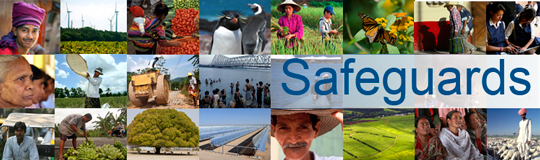 Review and Update of the World Bank’s Environmental and Social Safeguard PoliciesPhase 3Participant ListDate: January 8, 2016Location (City, Country): Yaoundé, CameroonAudience (Government, CSO, etc.): Government RepresentativesTotal Number of Participants: 56No.Participant NamePositionOrganizationCountry1KAMGUEM DieudonnéSDPGEMINEPDEDCameroon2ACHA JosephChef de ServiceSONARACameroon3FONDEMBA ERNESTCA/CPP/DCP MINFOFCameroon4ONDIGUI Charles R.Responsable EnvironnementSCDPCameroon5NDIMI LucResp. InfrastructureSIGI/PIDMACameroon6ETOUNDI Joseph Desire AlainCEA2MincommerceCameroon7MOUAHBA W. RaissaA/RSES/PDVEMINHDU/PDVECameroon8PODIE LucCoordonnateurPDSENCameroon9MANGA ANYOUZOA AlexisCEA2MincommerceCameroon10PATU NDANGO FENAssistante de DirectionREPA-BM/FMICameroon11MAGA Guy ParfaitSGRPACACameroon12NAMBU Yamah N.CadreMINEPATCameroon13NEH NYONG S.Assistante de DirectionAssemblée Nationale Re-Pa-BM/FMICameroon14OUMARAINIC/C CoopérativeMINEPIACameroon15NGUEMALEU Guy RaoulSous-DirecteurMINEPATCameroon16BEDGA NGUE.ChristianDEPC/CCCVMINADERCameroon17Mathieu le BRETONConsultantCongo Basin Institut, IITA/UCLACameroon18NGOUNOU FelixChargé d'EtudeMINMAPCameroon19NWEGWEH AlfredResearcherIRADCameroon20OJONG Marcel AyukChargé d'Etude Assistant/DCPMINFOFCameroon21NIMPA LONKO JulesChargée  d’étude, Assistant DMSPIMINMAPCameroon22HOUMGNY F. RaissaCadre DEPCMINADERCameroon23FONKOU GestonCadre CAPPA/DMPCMINADERCameroon24NYOBA Rita DorisCadre/DGMIMINMAPCameroon25OWOTSOGO ONGUENE A.Directeur PlanificationMINEDUBCameroon26NJEE JoelCadre/CECOMINASCameroon27SENSO DJOKNA DamsalaCA/DEPPCOMINTRANSPORTCameroon28ADAMA SAIDOUDPDD MINEPDEDCameroon29TONYE MBOG EricCD/HSESONARACameroon30TCHAPMI née NONO CharlotteCCCPDP/DDLCMINADERCameroon31NKAMI GeorgesSSEPNDPCameroon32Dr. DONGMO ThomasDIRECTEUR CoopérationMINRESICameroon33Dr. NOUDJI SimonMédecin/CadreDPS/MINSANTECameroon34EMADAK AlphonseDirecteur PGES Projet Lom PamgarSDEC/EDCCameroon35ESSAMA M.Assistante TechniqueREPAR/Assemblée NationaleCameroon36Dr. MAFOUASSON A.HortenseChargé d'EtudeIRADCameroon37KODO BIDIMA JeanneChef Cellule Coopérative MINACCameroon38TCHALA FOUDA F.XCadre/DMAGMINMAPCameroon39BILOGUI Elie LUNGIN MagloireSous-Directeur de la sécurité au Travail MINTSSCameroon40KOMBI JeannetteChargé d'EtudesMINMIDTCameroon41EYENGA NDJOMO EliseeChef cellule suiviMINACCameroon42ABEGA RaphaelEnvironnementPIDMACameroon43MBA Vincent MBABIDCadre d'EtudesMINEDUBCameroon44ONDING ETEME FrancoisResponsable EnvironnementPRECASEMCameroon45NDJOCK SammuelC/DIDESELMINASCameroon46NDONG HervéCAMINFI/DGBCameroon47NANA DJOMO Jules M.CESMINTRANSPORTCameroon48NDI MBALLA Maie OdileDirecteurC T F C  des communes ForestièresCameroon49Ntoko Belibi Jean MarcCEAREPARCameroon50AMINATOU DONA AUEnvironnementalisteSNH/CPSP Cameroon51WANGBMCEADGDCameroon52ELAHCEADGDCameroon53KWEFOT BAKABOC/CPEIMINTPCameroon54DIBENGUE B-BertholdSocio-EnvironnementalistePDVECameroon55MALAM epse MBARGACEADGDCameroon56AKOLO TimothéeCEADGDCameroon